SV – Exotherme Reaktion von Kupfer und SchwefelMaterialien: 		Reagenzglas, Spatel, Stativ, Klemme, Muffe, Gasbrenner.Chemikalien:		Kupferblech, Schwefelpulver.Durchführung: 		Ein Reagenzglas wird etwa 1-2 cm hoch mit Schwefelpulver gefüllt und leicht schräg in ein Stativ eingespannt. Anschließend wird ein ca. 5 cm langes Kupferblech so in das Reagenzglas gelegt, dass es 3-4 cm über dem Schwefel liegt. Es wird zunächst das Kupferblech solange erhitzt, bis es sehr heiß ist. Danach wird der Schwefel erhitzt, bis die Reaktion beendet ist. Nach dem Abkühlen des Reagenzglases wird das entstandene Produkt beschrieben.Beobachtung:			Der Schwefel schmilzt zunächst und verdampft anschließend. Das Kupferblech glüht tiefrot auf (siehe Abb. 4). Die Glühfront zieht durch das Kupferblech. Das gelbe Schwefelpulver und das rote biegsame Kupferblech sind nicht mehr vorhanden. Es ist ein schwarzblauer, brüchiger Feststoff entstanden.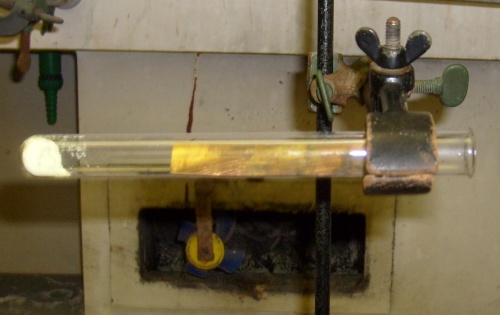 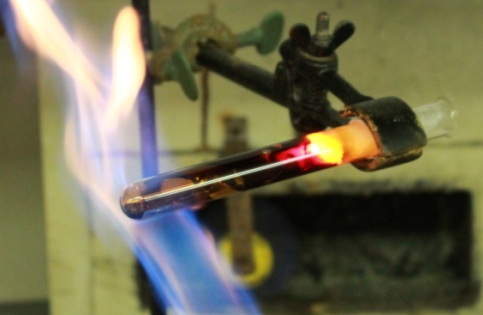 Abb. 3 - Gelber Schwefel und rotes Kupfer-	     Abb. 4 - Reaktion zwischen Schwefel undblech vor der Reaktion.			     Kupferblech.	Auswertung:		Die Eigenschaften des Produktes sind anders als die der Edukte. Es ist ein neuer Stoff mit neuen Eigenschaften entstanden: Kupfersulfid. Es hat also eine chemische Reaktion stattgefunden. Die Reaktion ist exotherm, d. h. dass bei der Reaktion Energie freigesetzt wird. Da die Edukte erhitzt werden müssen, wird für die Reaktion Aktivierungsenergie benötigt.		Die Reaktionsgleichung lautet: Cu(s)   +   S(s)   →   CuS(s) Entsorgung:		Das Kupfersulfid wird in den anorganischen Feststoffabfall gegeben.Literatur:		M. Riecken, https://riecken.de/index.php/2009/01/schulerversuch-reaktion-von-kupfer-und-schwefel-quantitativ/ 15.01.2009, (Zuletzt abgerufen am 04.08.2015 um 21:02 Uhr).GefahrenstoffeGefahrenstoffeGefahrenstoffeGefahrenstoffeGefahrenstoffeGefahrenstoffeGefahrenstoffeGefahrenstoffeGefahrenstoffeSchwefelpulverSchwefelpulverSchwefelpulverH: 315H: 315H: 315P: 302+352P: 302+352P: 302+352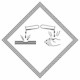 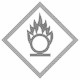 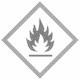 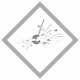 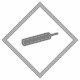 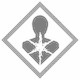 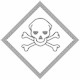 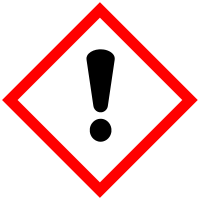 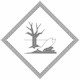 